МИНИСТЕРСТВО ОБРАЗОВАНИЯ И НАУКИ РОССИЙСКОЙ ФЕДЕРАЦИИФедеральное государственное бюджетное образовательное учреждение высшего образованияКРАСНОЯРСКИЙ ГОСУДАРСТВЕННЫЙ ПЕДАГОГИЧЕСКИЙ УНИВЕРСИТЕТ им. В.П. Астафьева(КГПУ им. В.П. Астафьева)Институт социально-гуманитарных технологийРАБОЧАЯ ПРОГРАММА ПРАКТИКИНАУЧНО-ИССЛЕДОВАТЕЛЬСКАЯ ПРАКТИКАНаправление подготовки:44.04.02 Психолого-педагогическое образованиеПрофиль/название программы:Заместитель руководителя образовательной и социальной организацииквалификация (степень):магистр Красноярск 2017Рабочая программа практикиРППобсуждена на заседании кафедры социальной педагогики и социальной работыпротокол заседания кафедры № 1, от 08.09.2017 г.Заведующий кафедрой Т.В. Фуряева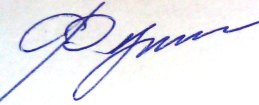 Одобрено научно-методическим советом института социально-гуманитарных технологий протокол заседания НМСН № 1, от 09.09.2017 г.ПредседательЕ.П. Кунстман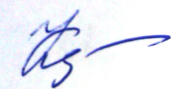 Содержание1. Пояснительная записка2. Методические рекомендации для обучающихся3. Компоненты мониторинга учебных достижений обучающихся:3.1. Технологическая карта рейтинга практики3.2. Фонд оценочных средств (контрольно-измерительные материалы)3.3. Журнал-рейтинг контроля достижений  обучающихся3.4. Анализ результатов прохождения практики и перечень корректирующих мероприятий4. Учебные ресурсы:4.1. Карта литературного обеспечения практики4.2. Карта баз практики1. Место практики в структуре образовательной программы.Настоящая  рабочая  программа научно-исследовательской (РПП) была разработана для студентов 1 курса, обучающихся по направлению подготовки 44.04.02 Психолого-педагогическое образование, программе Заместитель руководителя образовательной и социальной организации. РПП составлена на основе федерального государственного образовательного стандарта высшего образования 44.04.02 Психолого-педагогическое образование, профессионального стандарта "Психолог в образовании".Выписка из ФГОС ВО Психолого-педагогическое образование:Типы учебной практики:практика по получению первичных профессиональных умений и навыков.Типы производственной практики:практика по получению профессиональных умений и опыта профессиональной деятельности;НИР.Способы проведения учебной и производственной практик:стационарная;выездная.Преддипломная практика проводится для выполнения выпускной квалификационной работы и является обязательной.При разработке программ магистратуры организация выбирает типы практик в зависимости от вида (видов) деятельности, на который (которые) ориентирована программа магистратуры. Организация вправе предусмотреть в программе магистратуры иные типы практик дополнительно к установленным настоящим ФГОС ВО.Учебная и (или) производственная практики могут проводиться в структурных подразделениях организации.Выбор мест прохождения практик для лиц с ограниченными возможностями здоровья производится с учетом состояния здоровья обучающихся и требований по доступности.Рабочая программа практики для студентов 1 курса, обучающихся по направлению 44.04.02 Психолого-педагогическое образование, включает в себя научно-исследовательскую практику во 2 семестре на 1 курсе по заочной форме обучения.2. Общая трудоемкость практики По заочной форме обучения - 6 З.Е. научно-исследовательская практика – 216 часов (6 З. Е.)Цель практики: расширение профессиональных знаний, полученных ими в процессе обучения, и формирование практических умений и навыков ведения самостоятельной научной работыСодержание практики и перечень планируемых результатов Планируемые результаты обучения(заочная форма обучения)5. Контроль результатов.Руководитель практики оценивает отчетную документацию по практике, включающую в себя:Аннотированный список литературы по теме научного исследованияСинопсис магистерской диссертацииИтоговый контроль: подготовка и защита отчета по результатам практики, оформление отчетной документации.Методические рекомендации по научно-исследовательской практикеНаучно-исследовательская практика  является важнейшим звеном в практическом овладении методами и приемами научно-исследовательской деятельности (научный поиск; работа с теоретическими источниками; организация и проведение конференций и научно-практических семинаров; выступление с научными докладами; презентация научной информации; участие в научных дискуссиях и др.). При этом в качестве предметной области может выступать как область соответствующей фундаментальной науки, так и область прикладного знания. Научно-исследовательская практика встречается в ходе освоения ООП на 1 курсе в и проходит в течение 4 недель. В процессе прохождения НИП магистранту необходимо овладеть:методами исследования и проведения экспериментальных работ и правилами использования исследовательского инструментария;методами анализа и обработки экспериментальных и эмпирических данных, средствами и способами обработки данных;научно-теоретическими подходами отечественных и зарубежных ученых по изучаемой проблеме, методами анализа данных, накопленных в научной отрасли по теме исследования;способами организации, планирования, и реализации научных работ, знаниями по оформлению результатов научно-исследовательской работы. Научно-исследовательская практикапроводится на базе образовательных и научно-исследовательских учреждений, которые являются научно-внедренческими площадками кафедр, ведущих магистерскую программу, или могут рассматриваться как экспериментальные площадки для проведения исследований научных проблем в соответствующих гуманитарных областях социальной действительности (включение учреждения в список баз научно-исследовательской практики магистрантов принимается решением кафедры).В ходе практики студентам предоставляется возможность проведения экспериментальных исследований по заранее разработанной ими программе. Предпочтительным является выполнение исследований по теме магистерской диссертации. По итогам практики студентом предоставляется аналитический отчет с описанием методики и полученных результатов экспериментального исследования.Виды деятельности студента во время научно-исследовательской практики:Проведение предпроектного исследованияОформление плана-проспекта диссертации в виде синопсисаИтоговая конференция по научно-исследовательской практике при необходимости проводится в виде заседания методологического магистерского семинара, где проходит оценка  видов деятельности студента в рамках научно-исследовательской практики.Во время прохождения научно-исследовательской практики магистрант должен, определив тему научно-исследовательской работы, собрать материал и подготовить её основные разделы. Во время прохождения научно-исследовательской практики магистрант изучает источники и литературу, собирает материал и готовит аннотированный список работ, относящихся к теме. Корректировка темы этой работы возможна, с учётом интересов магистранта, специфики учреждения, где происходит внедрение научных результатов. В сроки, установленные кафедрой, магистрант обязан отчитываться перед научным руководителем его работы. Сроки сдачи документации устанавливаются руководителем практики на кафедре. Итоговая документация студентов остается  на кафедре.Компоненты мониторинга учебных достижений обучающихсяТЕХНОЛОГИЧЕСКАЯ КАРТА РЕЙТИНГА ПРАКТИКИ(ЗАОЧНАЯ ФОРМА ОБУЧЕНИЯ)Соответствие рейтинговых баллов и академической оценки:ФИО преподавателя: Утверждено на заседании кафедры социальной педагогики и социальной работы  «08» сентября 2016 г. Протокол № 1 Зав. кафедрой                 Т.В. ФуряеваМИНИСТЕРСТВО ОБРАЗОВАНИЯ И НАУКИРОССИЙСКОЙ ФЕДЕРАЦИИфедеральное бюджетное образовательное учреждение высшего образования«Красноярский государственный педагогический университет им. В.П. Астафьева»Институт социально-гуманитарных технологий Кафедра-разработчик социальной педагогики и социальной работыФОНД ОЦЕНОЧНЫХ СРЕДСТВдля проведения текущего контроля и промежуточной аттестации обучающихся по научно-исследовательской практикенаправление подготовки: 44.04.02 Психолого-педагогическое образованиепрограмма Заместитель руководителя в образовательной и социальной организации профессиональная магистратураСоставитель: Бочарова ЮЮ., доцент кафедры социальной педагогики и социальной работы                 Красноярск, 20171. Назначение фонда оценочных средствЦелью создания ФОС научно-исследовательской практики является установление соответствия учебных достижений запланированным результатам обучения и требованиям основной профессиональной образовательной программы, рабочей программы практики. ФОС по научно-исследовательской практике решает задачи:– контроль и управление процессом приобретения обучающимися необходимых знаний, умений, навыков и формирования компетенций, определенных в образовательных стандартах по соответствующему направлению подготовки (специальности) по данным видам практики; – оценка достижений обучающихся в процессе прохождения практик с определением положительных/отрицательных результатов и планирование предупреждающих/корректирующих мероприятий – контроль и управление достижением целей реализации ОПОП через набор общепрофессиональных компетенций выпускников; – обеспечение соответствия результатов обучения задачам будущей профессиональной деятельности через совершенствование традиционных и внедрение инновационных методов обучения в образовательный процесс университета; – совершенствование самоподготовки и самоконтроля обучающихся. 1.3. ФОС разработан на основании нормативных документов:федерального государственного образовательного стандарта высшего образования по направлению подготовки 44.04.02 «Психолого-педагогическое образование», магистратура; профессионального стандарта "Педагог-психолог (психолог в сфере образования)" от 24 июля 2015 г. № 514 н. Положения о формировании фонда оценочных средств для текущего контроля успеваемости, промежуточной и итоговой аттестации обучающихся по образовательным программам высшего образования – программам бакалавриата, программам специалитета, программам магистратуры, программам подготовки научно-педагогических кадров в аспирантуре в федеральном государственном бюджетном образовательном учреждении высшего образования «Красноярский государственный педагогический университет им. В.П. Астафьева» и его филиалах; Стандарта рабочей программы практики по программам бакалавриата, программам специалитета, программам магистратуры в КГПУ им. В.П. Астафьева. 2.  Перечень  компетенций  с  указанием  этапов  их  формирования  впроцессе прохождения научно-исследовательской практики2.1. Перечень компетенций,формируемых в процессе прохождениянаучно-исследовательской практики:Профессиональные:ДПК-41 - способность выделять научную исследовательскую проблему в контексте реальной профессиональной деятельности и проектировать программы ее изученияПК-45 – готовность осуществлять эффективное профессиональное взаимодействие способствующее решению широкого круга задач психолого-педагогического и социального сопровождения2.2. Этапы формирования и оценивания компетенций3. Фонд оценочных средств для промежуточной аттестацииФонд оценочных средств включает: Оценочные средства3.2.1. Оценочные средства: итоговый отчет по практикеКритерии оценивания по оценочным средствам: итоговый отчет по научно-исследовательской практике 1 Менее 60 баллов - компетенция не сформирована4. Фонд оценочных средств для текущего контроля успеваемости4.1. Фонды оценочных средств включают: 1.Аннотированный список литературы по теме2. Синопсис диссертации4.2.1. Критерии оценивания по оценочному средству № 1 «Аннотированный список литературы». 4.2.2. Критерии оценивания по оценочному средству № 2 «Синопсис диссертации»5. Учебно-методическое и информационное обеспечение фондов оценочных средств (литература;методические указания,рекомендации,программное обеспечение и другие материалы, использованные для разработки ФОС).Учебно-методический комплекс научно-исследовательской практики магистрантов/ Сост. Ю. Ю. Бочарова. - Красноярск: КГПУ им. В. П. Астафьева, 2014. - 80 с.Методические рекомендации по написанию и оформлению контрольных и курсовых работ, выпускной квалификационной работы бакалавра, дипломного проекта специалиста, магистерской диссертации / сост. Никитина Н.Ю., Созыкина З.В. Институт государственного управления и предпринимательства УрФУ. – Екатеринбург, 2016. – 75 с.Оценочные средства для промежуточной аттестацииОценочное средство 3: итоговый отчет по выполнению заданий 1 и 2. Публичная защита.Задание 1. Поиск и систематизация научной информации. Составление аннотированного списка литературы по теме исследования (не менее 15 работ).Задание 2. Синопсис (план-проспект) диссертации.План-проспект - это предварительный замысел диссертации с кратким раскрытием содержания глав. Он включает: 1. Объект исследования – область научных изысканий для заданной научно-исследовательской работы. 2. Предмет исследования, дающий направленность на новое знание об объекте, раскрытое в ходе работы над диссертацией. 3. Теоретические и методологические основы исследования с указанием аргументов в пользу выбора тех или иных теорий, концепций и т.д. 4. Актуальность планируемого исследования, подтвержденная статистическими данными по работам других исследователей. 5. Цель диссертации. 6. Задачи исследования, поставленные для достижения цели, с описанием планируемого результата, полученного автором в ходе решения задач. 7. Тип исследования: номотетический или идеографический, обозначение ключевых методов сбора данных (качественных и/или количественных), описание генеральной совокупности и способа формирования выборки.8. Заказчик проектной части диссертации (если предполагается). 9. План исследовательской работы: этапы, участники, их роли.10. Оглавление диссертации. По этому плану выносится суждение о будущем соответствии работы поставленным целям и задачам при проводимом исследовании. Журнал рейтинг-контроля достижений обучающихсяСеместр __2__ 2017-2018 учебного года Форма обучения заочная Институт социально-гуманитарных технологийНаправление подготовки 44.04.02 Психолого-педагогическое образование Программа Заместитель руководителя образовательной и социальной организации Группа  курс 2Общее количество зачетных единиц _____9 З.Е._____Практика научно-исследовательскаяФамилия, имя, отчество преподавателя _______________________________Преподаватель _________ / ________________________________подпись	расшифровкаподписиЛист внесения измененийДополнения и изменения в рабочей программе практики на 201_/_____ учебный годВ рабочую программу практики вносятся следующие изменения:1.2.3.Рабочая программа практики пересмотрена и одобрена на заседании кафедры социальной педагогики и социальной работы"___"_________ 201___ г., протокол № _________Внесенные изменения утверждаюЗаведующий кафедрой	_____________________ Т. В. ФуряеваДиректор института	_____________________ Е. А. Викторук"_________"______________ 201___ г.УЧЕБНЫЕ РЕСУРСЫКарта литературного обеспечения практики(включая электронные ресурсы)Научно-исследовательская практикаДля обучающихся образовательной программы44.04.02 Психолого-педагогическое образованиеПрограмма Заместитель руководителя образовательной и социальной организации, заочная форма обученияКарта баз практики по научно-исследовательской практикедля обучающихся образовательной программы44.04.02 Психолого-педагогическое образованиеПрограмма Заместитель руководителя образовательной и социальной организации, заочная форма обученияВыбор мест прохождения практик для лиц с ограниченными возможностями здоровья производится с учетом состояния здоровья обучающихся и требований по доступности.составленаДоцентом Бочаровой Ю.Ю.Задачи практики, содержание работыПланируемые результаты практики (дескрипторы)Код результата (компетенция) Овладение способами организации, планирования, и реализации научных работ в педагогических коллективах, знаниями и навыками по оформлению результатов научно-исследовательской работы, ее представлению профессиональному сообществу. Знать:- различие номотетического и идеографического подхода к организации исследования- методы организации и проведения исследования на всех этапахУметь: - умениями организации исследовательских групп,- выбирать необходимые методы исследования, модифицировать существующие и разрабатывать новые.Владеть:Навыками оформления плана исследования в виде синопсисаДПК-41 - способность выделять научную исследовательскую проблему в контексте реальной профессиональной деятельности и проектировать программы ее изученияПК-45 – готовность осуществлять эффективное профессиональное взаимодействие способствующее решению широкого круга задач психолого-педагогического и социального сопровожденияВид, тип, способ проведения, наименование практикиНаправление подготовки и уровень образования (бакалавриат, магистратура)Название программы/профиляКоличество зачетных единицНаучно-исследовательская практика44.04.02 Психолого-педагогическое образование, магистратураПрограмма Воспитание и социализация обучающихся в организациях общего и среднего профессионального образования9 З. Е.ВХОДНОЙ РАЗДЕЛВХОДНОЙ РАЗДЕЛВХОДНОЙ РАЗДЕЛВХОДНОЙ РАЗДЕЛВХОДНОЙ РАЗДЕЛВХОДНОЙ РАЗДЕЛВХОДНОЙ РАЗДЕЛВХОДНОЙ РАЗДЕЛВХОДНОЙ РАЗДЕЛВХОДНОЙ РАЗДЕЛВХОДНОЙ РАЗДЕЛТекущая работаТекущая работаТекущая работаФорма работыКоличество баллов 5 %Количество баллов 5 %Количество баллов 5 %Количество баллов 5 %Количество баллов 5 %Количество баллов 5 %Количество баллов 5 %Текущая работаТекущая работаТекущая работаФорма работыminminminminmaxmaxmaxВходное собеседование  самооценки компетенцийВходное собеседование  самооценки компетенцийВходное собеседование  самооценки компетенцийСобеседование3333555ИтогоИтогоИтогоИтого3333555БАЗОВЫЙ РАЗДЕЛ № 1 БАЗОВЫЙ РАЗДЕЛ № 1 БАЗОВЫЙ РАЗДЕЛ № 1 БАЗОВЫЙ РАЗДЕЛ № 1 БАЗОВЫЙ РАЗДЕЛ № 1 БАЗОВЫЙ РАЗДЕЛ № 1 БАЗОВЫЙ РАЗДЕЛ № 1 БАЗОВЫЙ РАЗДЕЛ № 1 БАЗОВЫЙ РАЗДЕЛ № 1 БАЗОВЫЙ РАЗДЕЛ № 1 БАЗОВЫЙ РАЗДЕЛ № 1 Текущая работаТекущая работаТекущая работаФорма работыФорма работыФорма работыФорма работыКоличество баллов 40 %Количество баллов 40 %Количество баллов 40 %Количество баллов 40 %Текущая работаТекущая работаТекущая работаФорма работыФорма работыФорма работыФорма работыminminminmaxПланирование научно-исследовательской работыПланирование научно-исследовательской работыПланирование научно-исследовательской работыАннотированный список литературыАннотированный список литературыАннотированный список литературыАннотированный список литературы12121220ИтогоИтогоИтогоИтогоИтогоИтогоИтого12121220БАЗОВЫЙ РАЗДЕЛ № 2 БАЗОВЫЙ РАЗДЕЛ № 2 БАЗОВЫЙ РАЗДЕЛ № 2 БАЗОВЫЙ РАЗДЕЛ № 2 БАЗОВЫЙ РАЗДЕЛ № 2 БАЗОВЫЙ РАЗДЕЛ № 2 БАЗОВЫЙ РАЗДЕЛ № 2 БАЗОВЫЙ РАЗДЕЛ № 2 БАЗОВЫЙ РАЗДЕЛ № 2 БАЗОВЫЙ РАЗДЕЛ № 2 БАЗОВЫЙ РАЗДЕЛ № 2 Текущая работаТекущая работаТекущая работаФорма работыФорма работыФорма работыКоличество баллов 50 %Количество баллов 50 %Количество баллов 50 %Количество баллов 50 %Количество баллов 50 %Текущая работаТекущая работаТекущая работаФорма работыФорма работыФорма работыminminminmaxmaxОписание предпроектного исследованияОписание предпроектного исследованияОписание предпроектного исследованияСинопсис магистерской диссертацииСинопсис магистерской диссертацииСинопсис магистерской диссертации2727274545ИтогоИтогоИтогоИтогоИтогоИтого2727274545ИТОГОВЫЙ РАЗДЕЛИТОГОВЫЙ РАЗДЕЛИТОГОВЫЙ РАЗДЕЛИТОГОВЫЙ РАЗДЕЛИТОГОВЫЙ РАЗДЕЛИТОГОВЫЙ РАЗДЕЛИТОГОВЫЙ РАЗДЕЛИТОГОВЫЙ РАЗДЕЛИТОГОВЫЙ РАЗДЕЛИТОГОВЫЙ РАЗДЕЛИТОГОВЫЙ РАЗДЕЛСодержаниеСодержаниеФорма работыФорма работыФорма работыКоличество баллов 5 %Количество баллов 5 %Количество баллов 5 %Количество баллов 5 %Количество баллов 5 %Количество баллов 5 %СодержаниеСодержаниеФорма работыФорма работыФорма работыminminminminmaxmaxПубличный отчет по заданиям практикиПубличный отчет по заданиям практикиПрезентация Презентация Презентация 181818183030ИтогоИтогоИтогоИтогоИтого181818183030Общее количество баллов по практике(по итогам изучения всех модулей)Общее количество баллов по практике(по итогам изучения всех модулей)Общее количество баллов по практике(по итогам изучения всех модулей)Общее количество баллов по практике(по итогам изучения всех модулей)minminminminmaxmaxmaxИтогоИтогоИтогоИтого60606060100100100Общее количество набранных балловАкадемическая оценкаДо 60 балловНе зачтеноОт 60 до 100 балловЗачтеноУТВЕРЖДЕНОна заседании кафедрыпротокол заседания кафедры № 1, от 08.09.2017 г.ОДОБРЕНОна заседании научно-методического совета направления подготовкиПротокол № 1от 09.09.2017 г.Директор ИСГТЕ.А. ВикторукКомпетенция Этап формирования компетенцииДисциплины, практики, участвующие в формировании компетенцииТип контроляОценочное средство/КИМЫОценочное средство/КИМЫКомпетенция Этап формирования компетенцииДисциплины, практики, участвующие в формировании компетенцииТип контроляНомераФормаДПК-41 - способность выделять научную исследовательскую проблему в контексте реальной профессиональной деятельности и проектировать программы ее изученияОриентировочныйНаучно-исследовательская практикаТекущий контроль№ 1,2Аннотированный список, СинопсисДПК-41 - способность выделять научную исследовательскую проблему в контексте реальной профессиональной деятельности и проектировать программы ее изученияКогнитивный Научно-исследовательская практикаТекущий контроль№ 1,2Аннотированный список, СинопсисДПК-41 - способность выделять научную исследовательскую проблему в контексте реальной профессиональной деятельности и проектировать программы ее изученияПраксиологическийНаучно-исследовательская практикаТекущий контроль№ 1,2Аннотированный список, СинопсисДПК-41 - способность выделять научную исследовательскую проблему в контексте реальной профессиональной деятельности и проектировать программы ее изученияРефлексивно-оценочныйПодготовка к защите и защита выпускной квалификационной работы, Научно-исследовательская практика (далее – НИП)Промежуточная аттестация№ 1,2Аннотированный список, СинопсисПК-45 – готовность осуществлять эффективное профессиональное взаимодействие способствующее решению широкого круга задач психолого-педагогического и социального сопровожденияОриентировочныйНаучно-исследовательский семинар, НИПТекущий контроль№ 2,№ 3Синопсис, Итоговый отчетПК-45 – готовность осуществлять эффективное профессиональное взаимодействие способствующее решению широкого круга задач психолого-педагогического и социального сопровожденияКогнитивный Научно-исследовательский семинар, НИП, Ивент-технологии в социокультурной деятельности, Конкурсная и грантовая поддержка подростков, Текущий контроль№ 2,№ 3Синопсис, Итоговый отчетПК-45 – готовность осуществлять эффективное профессиональное взаимодействие способствующее решению широкого круга задач психолого-педагогического и социального сопровожденияПраксиологическийНИП, Преддипломная практика, Практика по получению первичных профессиональных умений и навыковТекущий контроль№ 2,№ 3Синопсис, Итоговый отчетПК-45 – готовность осуществлять эффективное профессиональное взаимодействие способствующее решению широкого круга задач психолого-педагогического и социального сопровожденияРефлексивно-оценочныйПодготовка к защите и защита выпускной квалификационной работы, НИППромежуточная аттестация№ 2,№ 3Синопсис, Итоговый отчетФормируемые компетенцииПродвинутый уровень сформированности компетенций Базовый уровень сформированности компетенцийПороговый уровень сформированности компетенцийФормируемые компетенции(87-100 баллов)(73-86 баллов)(60-72 баллов)ДПК-41 - способность выделять научную исследовательскую проблему в контексте реальной профессиональной деятельности и проектировать программы ее изученияНа высоком уровне самостоятельности и инициативностиспособен провести анализ контекста проблемы по открытым источникам, опирается на статистические данные при планировании исследования, предлагает свой дизайн исследования руководителюСамостоятельно осуществляет анализ предшествующих исследований по наиболее авторитетным источникам. Способен анализировать статистические данные.Составляет план научно-исследовательской работы по образцу, вносит коррективы исходя из своих интересовНа удовлетворительном уровне осуществляет анализ предшествующих исследований по наиболее авторитетным источникам по совету научного руководителяСоставляет план научно-исследовательской работы по образцуПК-45 – готовность осуществлять эффективное профессиональное взаимодействие способствующее решению широкого круга задач психолого-педагогического и социального сопровожденияСпособен  инициировать поисковые работы в коллективе, организовать проектную группу и быть ее лидеромСамостоятельно способен планировать научно-исследовательскую деятельность в педагогическом коллективе, способен убедить  коллег в необходимости организации проектных группНа удовлетворительном уровне  способен планировать научно-исследовательскую деятельность в педагогическом коллективе, способен донести до коллег основные идеи своей работыКритерии оцениванияКоличество баллов (вклад в рейтинг)Анализ не менее 15 работ по теме исследования5Точность передачи в аннотации основных проблем, содержащихся в тексте5Соответствие источников теме5Языковая правильность (лексическая, грамматическая и синтаксическая). Соблюдение стиля, структуры и формата аннотации. Правильность использования в аннотации специальной терминологической лексики5Максимальный балл20 балловКритерии оцениванияКоличество баллов (вклад в рейтинг)Соответствие структуре плана-проспекта20Логичность и аргументированность проектирования; непротиворечивость методологической части10Соответствие содержания глав цели и задачам исследования15Максимальный балл45 баллов№ФИООбщаяОбщаяп/побучающегосясуммасуммаИнвариантный модульВариативный модульбалловбаллов123456789101112131415161718192021НаименованиеМесто хранения/электронный адресКоличество экземпляров/точек доступаОсновная литератураСтепанова, И. Ю. Проектирование практико-ориентированной профессиональной подготовки педагога в вузе: монография/ И. Ю. Степанова, В. А. Адольф. - Красноярск: КГПУ им. В. П. Астафьева, 2013. - 368 с. ЧЗ1Методические рекомендации по организации производственной практики студентов магистратуры, обучающихся по направлению "Психолого-педагогическое образование" (очной и заочной форм обучения): методическое пособие/ сост. Л. В. Доманецкая. - Красноярск: КГПУ им. В. П. Астафьева, 2012. - 80 с. ЧЗАНЛАУЛФлЖ1351Дополнительная литератураСоциально-психологические механизмы поддержки детей и молодежи в открытом социуме: научно-методическое пособие: методическое пособие. Вып. 8/ Т. В. Фуряева [и др.]. - Красноярск: КГПУ им. В. П. Астафьева, 2012. - 292 с.ЧЗ АНЛАУЛ1311Коробейников И. А.  Нарушения развития и социальная адаптация/ Коробейников И.А.. - М.: ПЕР СЭ, 2002. - 192 с. КбППД1Учебно-методическое обеспечение для самостоятельной работыИнновационные гуманитарные практики в учреждениях социального обслуживания: методическое пособие/ ред.: Т. В. Фуряева, Ю. Ю. Бочарова. - Красноярск: КГПУ им. В. П. Астафьева, 2012. - 152 с. ЧЗАНЛАУЛ1211 Методические рекомендации по педагогической практике: методические указания/ Сост. З.К. Бакшеева, Г.С. Саволайнен, Т.С. Дорофеева, Ю.С. Ценюга. - Красноярск: КГПУ им. В. П. Астафьева, 2006. - 32 с. ЧЗАНЛОБИФОБИМФИ1522Ресурсы сети ИнтернетБиблиотека Фонда поддержки детей, находящихся в трудной жизненной ситуацииhttp://fond-detyam.ru/biblioteka/index.php8Социальный навигаторhttp://ria.ru/sn/8Информационные справочные системыФедеральный портал "Российское образование"http://www.edu.ru/8«Информио»http://www.informio.ru/8№ п/пВид практикиМесто проведения практики1Научно-исследовательская практикаКафедра социальной педагогики и социальной работы КГПУ им. В. П. Астафьева